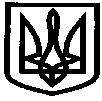 УКРАЇНАІЗЮМСЬКА  ЗАГАЛЬНООСВІТНЯ   ШКОЛА  І-ІІІ  СТУПЕНІВ  № 5ІЗЮМСЬКОЇ МІСЬКОЇ РАДИ  ХАРКІВСЬКОЇ ОБЛАСТІ64302, Харківська обл., м. Ізюм, пр. Незалежності, 570-5743-2-30-17,  e-mail: Izosh5@ukr.netНАКАЗ27.12.2019											№288 На виконання статті 56 Закону України «Про освіту», статті 5 Закону України «Про охорону дитинства», статей 21, 22 Закону України «Про загальну середню освіту», підпункту 6 пункту «а» та підпункту 8 пункту «б» статті 32 Закону України «Про місцеве самоврядування в Україні», абзацу 7 частини 9 статті 11 Закону України «Про забезпечення прав і свобод внутрішньо перемішених осіб», статей 1, 24 Закону України «Про оздоровлення та відпочинок дітей», постанови Кабінету Міністрів України від 22.11.2004 року № 1591 «Про затвердження норм харчування у навчальних та оздоровчих закладах», Порядку встановлення плати для батьків за перебування дітей у державних і комунальних дошкільних та інтернатних навчальних закладах, затвердженого наказом МОН України від 21.11.2002 року № 667, що зареєстрований в Міністерстві юстиції України 6 грудня 2002 року за № 953/7241, рішення виконавчого комітету Ізюмської міської ради від 11.12.2019 року № 1053 «Про встановлення вартості харчування дітей і підлітків в закладах освіти м. Ізюм та КОМУНАЛЬНОМУ ЗАКЛАДІ «КАМ'ЯНСЬКИЙ ЛІЦЕЙ ІЗЮМСЬКОЇ МІСЬКОЇ РАДИ ХАРКІВСЬКОЇ ОБЛАСТІ» на період з 01.01.2020 року по 31.12.2020 року», наказу управління освіти Ізюмської міської ради Харківської області від 19.12.2019 №488 «Про встановлення вартості харчування дітей і підлітків в закладах освіти м. Ізюм та КЗ «Кам'янський ліцей» на період з 01.01.2020 року по 31.12.2020 року», з метою організації харчування дітей і підлітків в  закладах освіти НАКАЗУЮ:Встановити на період з 01.01.2020 року по 31.12.2020 року  вартість харчування в закладах освіти на одну дитину на день у розмірі 12,00 грн.Затвердити батьківську плату за харчування дітей у розмірі 50% для учнів 1-4 класів непільгових категорій та учнів 5-11 класів, які мають статус постраждалих внаслідок Чорнобильської катастрофи (І-ІІ категорій батьків). Забезпечити безкоштовне харчування за рахунок міського бюджету:учнів 1-11 класів з числа дітей-сиріт та дітей, позбавлених батьківського піклування;учнів 1-11 класів із сімей, які отримують допомогу відповідно до Закону України «Про державну соціальну допомогу малозабезпеченим сім’ям»;учнів з особливими освітніми потребами, які навчаються в інклюзивних класах;дітей осіб, визнаних учасниками бойових дій;дітей, один із батьків яких загинув (пропав безвісти) у районі проведення антитерористичних операцій, здійснення заходів із забезпечення національної безпеки і оборони, відсічі і стримування збройної агресії Російської Федерації у Донецькій та Луганській областях, бойових дій чи збройних конфліктів або помер внаслідок поранення, контузії чи каліцтва, одержаних у районі проведення антитерористичних операцій, здійснення заходів із забезпечення національної безпеки і оборони, відсічі і стримування збройної агресії Російської Федерації у Донецькій та Луганській областях, бойових дій чи збройних конфліктів, а також внаслідок захворювання, одержаного у період участі в антитерористичній операції, у здійсненні заходів із забезпечення національної безпеки і оборони, відсічі і стримування збройної агресії Російської Федерації у Донецькій та Луганській областях;в інших випадках, в тому числі дітей внутрішньо переміщених осіб, за окремим рішенням виконавчого комітету Ізюмської міської ради за умови надання до управління освіти Ізюмської міської ради Харківської області документів для розгляду питання по суті (додаток 1).Збільшити витрати на харчування дітей в закладі загальної середньої освіти  в літній оздоровчий період 2020 року для придбання свіжих овочів та фруктів. В таборі з денним перебуванням встановити фіксовану вартість харчування 15,00 грн. на одну дитину на день.Оздоровчий період  2020 рокуЗатвердити перелік пільгових категорій дітей для організації харчування в 2020 році (додаток 2).Дозволити здійснювати платні послуги з харчування учнів за рахунок батьківських коштів, в тому числі в групах подовженого дня.ПостійноЗатвердити перелік пільгових категорій дітей для організації оздоровлення та відпочинку учнів в таборі з денним перебуванням в закладі загальної середньої освіти (додаток 3).До 30.03.2020Соціальному педагогу Трухман О. В.:Довести основні вимоги чинних законодавчих та нормативних документів щодо організації харчування дітей та інформацію щодо встановлення вартості харчування дітей і підлітків в закладах освіти на період з 01.01.2020 року по 31.12.2020 року до класних керівників, учнів, батьківської громадськості на  нараді при директорові, батьківських зборах. Січень 2020 рокуКонтроль за виконанням даного наказу покласти на заступника директора з навчально-виховної роботи Живолуп О. С.Директор закладу загальної середньої освіти 		Н. В. ПавлюкДодаток 1до наказу ІЗОШ І – ІІІ ступенів №5 від 27.12.2019 № 288*Перелік документів, необхідних для розгляду питань стосовно надання безкоштовного харчування за кошти місцевого бюджету здобувачам освіти, за окремим рішенням виконавчого комітету Ізюмської міської ради  Додаток 2до наказу ІЗОШ І – ІІІ ступенів №5 від 27.12.2019 № 288Перелік пільгових категорій дітей для організації харчування в закладі загальної середньої освіти 1.Діти-сироти та діти, позбавлені батьківського піклування.2.Діти, які мають статус постраждалих внаслідок Чорнобильської катастрофи (І-ІІ категорій батьків).3.Діти із сімей, які отримують допомогу відповідно до Закону України "Про державну соціальну допомогу малозабезпеченим сім’ям".4.Діти з особливими освітніми потребами, які навчаються в інклюзивних класах.5.Діти осіб, визнаних учасниками бойових дій.6.Діти, один із батьків яких загинув (пропав безвісти) у районі проведення антитерористичних операцій, здійснення заходів із забезпечення національної безпеки і оборони, відсічі і стримування збройної агресії Російської Федерації у Донецькій та Луганській областях, бойових дій чи збройних конфліктів або помер внаслідок поранення, контузії чи каліцтва, одержаних у районі проведення антитерористичних операцій, здійснення заходів із забезпечення національної безпеки і оборони, відсічі і стримування збройної агресії Російської Федерації у Донецькій та Луганській областях, бойових дій чи збройних конфліктів, а також внаслідок захворювання, одержаного у період участі в антитерористичній операції, у здійсненні заходів із забезпечення національної безпеки і оборони, відсічі і стримування збройної агресії Російської Федерації у Донецькій та Луганській областях.						      Додаток 3до наказу ІЗОШ І – ІІІ ступенів №5 від 27.12.2019 № 288Перелік пільгових категорій дітей для організації оздоровлення та відпочинку учнів в таборах з денним перебуванням в закладі загальної середньої освіти згідно зі статтями 1, 24 Закону України «Про оздоровлення та відпочинок дітей»Про встановлення вартості харчування дітей і підлітків в ІЗОШ І – ІІІ ступенів №5 на період з 01.01.2020 року по 31.12.2020 року-заява батьків (осіб, які їх замінюють) на ім'я Ізюмського міського голови про надання безкоштовного харчування здобувачу (здобувачам) освіти; -копії паспортів батьків (осіб, які їх замінюють) здобувача (здобувачів) освіти;-копія свідоцтва про народження здобувача (здобувачів) освіти; -довідка про склад сім'ї (строк дії довідки 1 місяць) здобувача (здобувачів) освіти;-копії документів, які підтверджують соціальний статус сім'ї здобувача (здобувачів) освіти;-довідки про доходи (заробітна плата усіх працездатних членів сім'ї не менш ніж за три попередні поданню заяви місяці чи довідка з центру зайнятості, розмір нарахованої пенсії разом з доплатами, розмір нарахованої державної соціальної допомоги, аліменти);-акт обстеження матеріально – побутових умов проживання здобувача (здобувачів) освіти;-клопотання від адміністрації закладу освіти.* Передбачається надання інших документів з метою об'єктивного розгляду питання по суті.Вірність копій документів засвідчується підписом керівника та печаткою.Рейтинг категорій, до якої відноситься дитинаПріоритет для фінансування оздоровлення та відпочинку дітей в таборах з денним перебуванням в закладах загальної середньої освіти та підрозділі загальної середньої освіти КЗ «Кам'янський ліцей»за рахунок місцевого бюджету1 чергаДитина-сирота, дитина, позбавлена батьківського піклування2 чергаДитина особи, визнаної учасником бойових дій відповідно до пункту 19 частини першої статті 6 Закону України «Про статус ветеранів війни, гарантії їх соціального захисту»3 чергаДитина, один із батьків яких загинув (пропав безвісти) у районі проведення антитерористичних операцій, здійснення заходів із забезпечення національної безпеки і оборони, відсічі і стримування збройної агресії Російської Федерації у Донецькій та Луганській областях, бойових дій чи збройних конфліктів або помер внаслідок поранення, контузії чи каліцтва, одержаних у районі проведення антитерористичних операцій, здійснення заходів із забезпечення національної безпеки і оборони, відсічі і стримування збройної агресії Російської Федерації у Донецькій та Луганській областях, бойових дій чи збройних конфліктів, а також внаслідок захворювання, одержаного у період участі в антитерористичній операції, у здійсненні заходів із забезпечення національної безпеки і оборони, відсічі і стримування збройної агресії Російської Федерації у Донецькій та Луганській областях4 чергаДитина, один із батьків яких загинув під час масових акцій громадянського протесту або помер внаслідок поранення, контузії чи каліцтва, одержаних під час масових акцій громадянського протесту5 чергаДитина, зареєстрована як внутрішньо переміщена особа6 чергаРідна дитина батьків-вихователів або прийомних батьків, яка проживає в одному дитячому будинку сімейного типу або в одній прийомній сім’ї7 чергаДитина, взята на облік службою у справах дітей як така, що перебуває у складних життєвих обставинах8 чергаДитина з інвалідністю9 чергаДитина, яка постраждала внаслідок Чорнобильської катастрофи; дитина, яка постраждала внаслідок стихійного лиха, техногенних аварій, катастроф10 чергаДитина з багатодітної сім’ї11 чергаДитина з малозабезпеченої сім’ї12 чергаДитина, батьки якої загинули від нещасного випадку на виробництві або під час виконання службових обов’язків, у тому числі дитина журналістів, які загинули під час виконання службових обов’язків13 чергаДитина, одному з батьків якої встановлено інвалідність I або II групи14 чергаДитина, яка перебуває на диспансерному обліку; дитина, яка перебуває під динамічним наглядом лікаря - дитина, яка перебуває/знаходиться на "Д" обліку у лікаря; дитина, яка перебуває/знаходиться під "Д" наглядом у лікаря; дитина, яка перебуває/знаходиться під "Д" спостереженням у лікаря15 чергаТалановита та обдарована дитина - переможець міжнародних, всеукраїнських, обласних, міських, районних олімпіад, конкурсів, фестивалів, змагань, спартакіад, відмінник навчання, лідер дитячої громадської організації; дитина - учасник дитячих творчих колективів та спортивних команд16 чергаДитина працівників агропромислового комплексу та соціальної сфери села17 чергаДитина з особливими освітніми потребами, яка навчається в інклюзивному класі